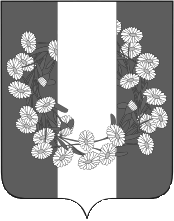 АДМИНИСТРАЦИЯ БУРАКОВСКОГО СЕЛЬСКОГО ПОСЕЛЕНИЯ КОРЕНОВСКОГО РАЙОНА ПОСТАНОВЛЕНИЕот 18.05.2016                                                                                                                         № 91х. БураковскийО внесении изменений в постановление администрации Бураковского сельского поселения Кореновского района от 17 июня 2011 года  № 67 «Об антикоррупционной экспертизе нормативных правовых актов (их  проектов) администрации Бураковского сельского поселения Кореновского района»С целью приведения нормативных актов администрации Бураковского сельского поселения Кореновского района в соответствие с действующим законодательством, п о с т а н о в л я ю:1.Внести в приложение к постановлению администрации Бураковского сельского поселения Кореновского района от 17 июня 2011 года  № 67 «Об антикоррупционной экспертизе нормативных правовых актов (их  проектов) администрации Бураковского сельского поселения Кореновского района» следующие изменения:1.1. раздел 1 дополнить пунктом 1.10. следующего содержания:«1.10. В случае обнаружения в нормативных правовых актах (проектах нормативных правовых актов) коррупциогенных факторов, принятие мер по устранению которых не относится к компетенции администрации Бураковского сельского поселения Кореновского района, администрация Бураковского сельского поселения Кореновского района, должностное лицо информирует об этом органы прокуратуры.»;1.2. пункт 3.4. раздела 3 изложить в следующей редакции:«3.4. Заключение по результатам независимой антикоррупционной экспертизы носит рекомендательный характер и подлежит обязательному рассмотрению Уполномоченным органом, которым оно направлено, в 30-дневный срок со дня его получения. По результатам рассмотрения гражданину или организации, проводившим независимую антикоррупционную экспертизу, направляется мотивированный ответ (за исключением случаев, когда в заключении отсутствует информация о выявленных коррупциогенных факторах, или предложений о способе устранения выявленных коррупциогенных факторов), в котором отражается учет результатов независимой антикоррупционной экспертизы и (или) причины несогласия с выявленным в нормативном правовом акте или проекте нормативного правового акта коррупциогенным фактором.».2. Общему отделу администрации Бураковского сельского поселения Кореновского района (Абрамкина) обнародовать настоящее постановление в установленных местах и разместить его на официальном сайте органов местного самоуправления Бураковского сельского поселения Кореновского района в сети Интернет.3.Постановление вступает в силу после его официального обнародования.Глава Бураковского сельского поселения Кореновского района                                                               Л.И.ОрлецкаяЛИСТ СОГЛАСОВАНИЯпроекта постановления администрации Бураковского сельского поселения от___________№_____ «О внесении изменений в постановление администрации Бураковского сельского поселения Кореновского района от 17 июня 2011 года  № 67 «Об антикоррупционной экспертизе нормативных правовых актов (их  проектов) администрации Бураковского сельского поселения Кореновского района»Проект подготовлен и внесен:Начальник общего отдела администрацииБураковского сельского поселенияКореновского района                                                                         З.П.АбрамкинаПроект согласован:Начальник финансового общего отделаБураковского сельского поселенияКореновского района                                                                       И.П.Санькова